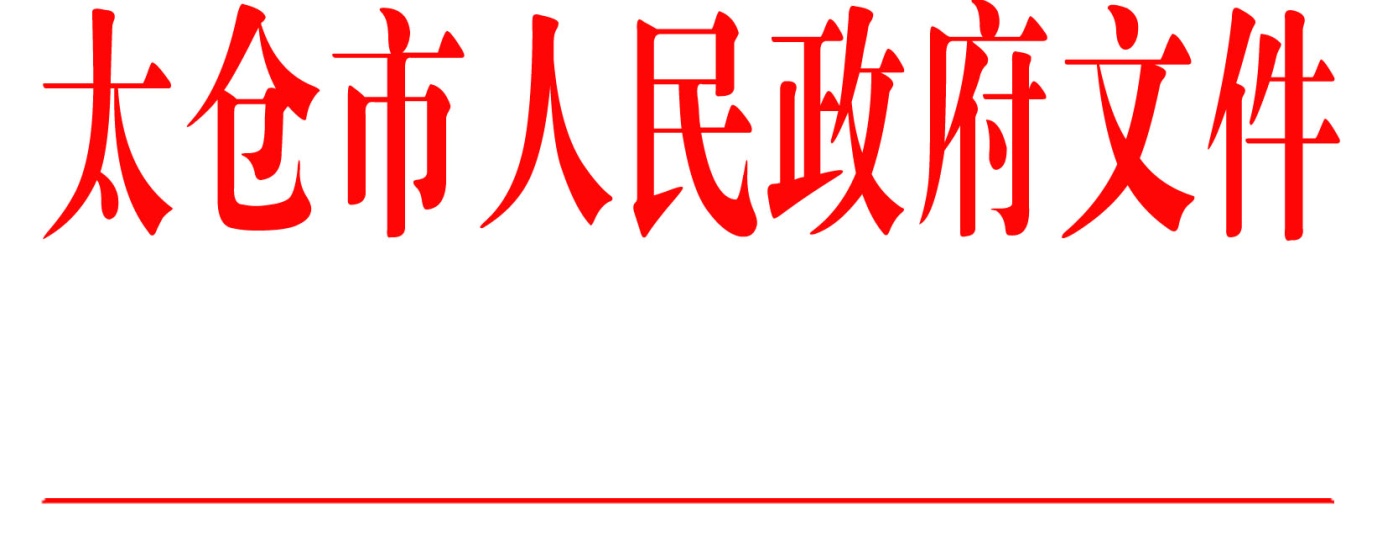 太政人〔2020〕17号市政府关于王晖同志职务调整的通知市公安局：经研究决定：免去王晖同志市公安局金仓湖派出所教导员职务，辞去公职。太仓市人民政府2020年8月31日（此件公开发布）  抄送：市委组织部，市人力资源和社会保障局。  太仓市人民政府办公室                      2020年8月31日印发